Élection des conseils municipaux du 15 mars 2020Nom de la liste de candidatures :      Bulletin de versement pour le versement de la participation de l’Etat.dossier de dÉpÔt de la liste de candidatures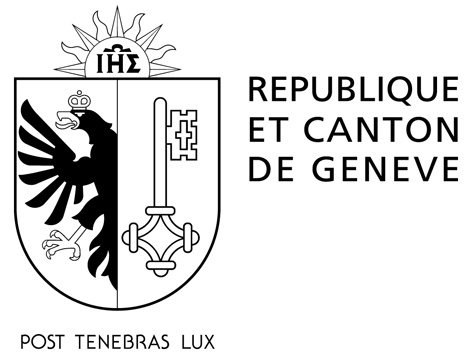 		Élection des conseils municipaux du 15 mars 2020Service des votations et élections     25, route des Acacias     022 546 52 00     elections-votations@etat.ge.chDELAI DE DÉPOT : Cette liste de candidatures doit être déposée en mains propres au service des votations et élections par le mandataire ou son remplaçant, au plus tard le lundi 6 janvier 2020 à midi.Les électeurs-trices dont les noms suivent déclarent déposer LA LISTE DE CANDIDATURES portant la dénomination suivante sur le bulletin de vote :Nom court (max. 20 caractères)      Cette dénomination ne pourra plus être modifiée après le délai de dépôt.Le-la déposant-e responsable (mandataire) est :M./Mme      Adresse / NPA      Tél.         E-mail      Signature ________________________Son-sa remplaçant-e est:M./Mme      Adresse / NPA      Tél.         E-mail      Signature ________________________DEMANDE D’AFFICHAGEPar la présente, nous demandons la réservation gratuite de panneaux d'affichage conformément à l'article 30A de la loi sur l'exercice des droits politiques (A 5 05) et à l'article 10B du règlement d'application (A 5 05.01).OUI                                        NON Veuillez SVP remplir les 2 cases ci-dessousCommune           Nombre de candidat-e-s présent-e-s       A remplir par le service des votations et électionsRÉCEPTION :  Date ______________  Heure ________  N°(provisoire) ______  Nb de signatures _____ Par sa signature, le/la mandataire atteste le nombre de signatures déposéesPour le SVE : ___________________             Signature du/de la mandataire : _____________________DOCUMENTS OBLIGATOIRES POUR LE DEPOT DE LA LISTE :Formulaire A-CM, les signatures à l’appui de la listeFormulaire B-CM, acceptation écrite de chaque candidat-eFormulaire C-CM, directives et projet de bulletinDOCUMENTS FACULTATIFS POUR LE DEPOT DE LA LISTE :Formulaire D-CM, commande de bulletins électorauxFormulaire E-CM, déclaration d'apparentement